Reveal the Fact of Cộng Đồng DallasThe Good - the Bad - the UglyWith your own justmentsHãy dùng sự phán sét của quí vị qua những emails dưới đây trong cách cư xử cũng như trong từ ngữ đối thoại của mỗi quản trị viên để quí vị có thể sáng suốt hiểu được những chuyện xảy ra trong ban quản trị của Cộng Đồng Dallas.Những emails dưới đây là những emails nguyên thủy không cắt xén hay thêm bớt, xin quí vị đọc rõ để hiểu tường tận câu chuyện.Emails sẽ được highlight để dễ dàng chú ý, nhưng sẽ không chú thích để quí vị tự suy nghĩ và phán xét.Vấn đề 1 - Ngày đầu ra mắt ban quản trị Trưởng ban Văn Nghệ chính thức là Việt Thúy. Nhưng phụ trách bởi Phó Chủ Tịch Ngọai Vụ (Hoàng Nhi) ??? Nhạc Việt Cộng/không Việt Cộng ???Ngôn ngữ đối thoại và  cách xử sự ???============ Emails Trail start ===================Ngày ra mắt HĐQT - Inauguration Day .Thanh Cung					Mar 28Tokim phuong Thien Thai Thien Nguyen Van Nguyen Cat Vi Anhand 5 more...Chào tất cả,Để Ngày Ra Mắt Tân HĐQT được chu đáo, chúng ta có công việc phải hoàn tất:1. Quản Trị Viên soạn sẵn tiểu sử của mình, bằng 2 thứ tiếng Anh Việt để tự giới thiệu từ 1 đến 2 phút trên sân khấu. Sẽ nói bằng tiếng Việt, bản tiếng Anh tôi sẽ in ra phân phát cho quan khách không phải người VIệt . Gửi tiểu sử cho tôi trong ngày Thứ Tư 02 Tháng 4 để còn đi in.2. Sẽ có chương trình Văn Nghệ 4 tiết mục, Phó Chủ Tịch Ngoại Vụ Hoàng Nhi phụ trách việc này. Cô Hoàng Nhi sẽ liên lạc với quí  vị.3. Mọi người góp ý là  nên có  quà bánh giấc xế cho mọi người hay không ?Nếu có thì mỗi người chúng ta góp 1 món (đủ cho 10-15 người) như chả giò, xôi,bánh ngọt, trái cây...v..v..Cho mọi người biết là mình sẽ mang thứ gì đến. HĐQT có 11 người, như vậy là có quà giấc xế trưa đủ cho hơn 100 khách...4. Sau buổi ra mắt là cuộc họp từ 4 tới 6 giờ chiều giữa 2 CĐ Dallas, Tarrant cùng các Đoàn Thể về 30 Tháng Tư do CĐ Dallas phụ trách tổ chức.Trưởng Ban Điều Hành buổi lễ Ngày Quốc Hận là Phó Chủ Tịch Nội Vụ, Ông Phạm Quang Hậu; Trưởng Ban Văn Nghệ là Phó Chủ Tịch Ngoại Vụ Cô Cung Hoàng Nhi. 5. Sẽ là một ngày dài vì tất cả chúng ta phải có mặt từ 12 gìờ trưa để chuẩn bị trang hoàng, sắp xếp bàn ghế....6. Tôi có thể gặp anh Hậu vào ngày Chủ Nhật 30 Tháng 3 ? Có chuyện về Ngày Quốc Hận muốn bàn với anh...Xin anh cho biết giờ nào có thể gặp anh.Cám ơn tất cả.Hello to All.For better Inauguration  Ceremony on Saturday April 02, we have works as following :1. Prepare your (1 to 2 minutes) Bio in Vietnamese and English. Speak in Vietnamese, but I will print your English Bio as hand-out to Non-Vietnamese guests. Send your Bio to me by Wednesday April 02, 2014 for printing.2. We will have a short entertainment (4 performers). External Vice President,Ms. Cung Hoang Nhi taking care this part and she will contact to all of you.3. Should we have a refreshment finger food to our guests ? If yes, everyone of us will get a tray enough to feed 10 - 15 folks...like "cha gio", xôi, prepared fruit..v..v...Tell what you will bring. Board of Trustee have 11 members so we have food for at least 100 people.4. After Inauguration Ceremony, we have a meeting  on The Black April Event with  Tarrant County Community  and other Vietnamese Organization in DFW area. This year, the event will be organized by VAC Dallas. Event Manager is Internal Affairs Vice President  Mr. Pham Quang Hậu; Event Entertainment Manager is External Vice President Ms. Cung Hoang Nhi.5. It will be a very long day because all of us have to be at CĐ from 12pm for decoration, tables/chairs arrangement...etc...6. Hope you have time  for the  meeting (just you and me ) on Sunday March 30, anh Hậu ?     Let me known the available time. Lot of Black April Event works have to talkThank You All============================================Nhi Cung		 Mar 30ToNgoc Anh Nguyen Thuy NguyenCCThanh CungTo Ngoc Anh and Viet Thuy:I am Cung Hoang-Nhi who coordinates the flag ceremony and entertainment part of only 4 performances in The Ignauration for the new elected Executive Boards of VAC Dallas on Saturday, April 5, 2014, 2pm at our VAC Dallas Center.Since both of you are invited to sing a solo, let me know asap the names of your song and song writer. Don't forget to bring your own music CD. Thanks for your cooperation.Cung Hoang-Nhi============================================CC: vietthuyng@gmail.com; cnthanh07@yahoo.com
From: catvianh@yahoo.com
Subject: Re: Phan Van Nghe on April 5
Date: Sun, 30 Mar 2014 18:19:23 -0500
To: nhic@hotmail.com
Hello Nhi,Just wondering do you know how is the sounds system and the band. Who is handling the sound system?Thanks,Chį Ngoc-Ánh============================================Nhi Cung   		Mar 30Tocatvianh@yahoo.comCCcnthanh07@yahoo.comHello Ngoc Anh:

1.  My last email said that we do not have a band ( as we do not have a budget for that now ). That's why I ask you to bring your own music CD.
2.   VAC Dallas has a sound system which will be run by volunteer(s).
3.   Again, let me know the names of your song and song writer.

Good night 11pm
Cung Hoang Nhi============================================On Mar 31, 2014, at 7:01 AM, "Cva-yahoo" <catvianh@yahoo.com> wrote:Hello Nhi,I will not have any music CD. Therefore, I will sing solo if we have good sound system and right atmosphere. Let's check it out on Saturday.Song: Một Mình, composed by Thanh Tùng.

Ngọc-Ánh============================================Nhi Cung			Mar 31ToCva-yahooCC<cnthanh07@yahoo.com> vietthuyng@gmail.comHello Ngoc Anh:I believe our President already said we have to sing songs about our native land (Que Huong Vietnam) from song writers before 1975. The song you sent me, Mot Minh, about tinh yeu is from Thanh Tung, a song writer after 1975 and is most likely a Viet Cong musician, since he works for Hoi Am Nhac Thanh Pho Ho Chi Minh. Just to be sure, are these the lyrics for the song Mot Minh song you're talking about? (Gió nhớ gì ngẩn ngơ ngoài hiên 
Mưa nhớ gì thì thầm ngoài hiên 
Bao đêm tôi đã một mình nhớ em 
Đêm nay tôi lại một mình 

Nhớ em vội vàng trong nắng trưa 
Áo tơi trời đổ cơn mưa 
Bâng khuâng khi con đang còn nhỏ 
Tan ca bố có đón đưa 

Nhớ em giọt mồ hôi tóc mai 
Gió sương mòn cả hai vai 
Đôi chân chênh vênh con đường nhỏ 
Nghiêng nghiêng bóng em gầy 

Vắng em còn lại tôi với tôi 
Lá khô mùa này lại rơi 
Thương em mênh mông chân trời lạ 
Bơ vơ chốn xa xôi 

Vắng em đời còn ai với ai 
Ngất ngây men rượu cay 
Đêm đêm liêu xiêu con đường nhỏ 
Cô đơn, cùng với tôi về.....)If yes, please pick a different song about Que Huong from song writers before 1975, excluding Trinh Con Son and Pham Duy.

Let me know ASAP the name of the song and song writer so I can put it in our plans. Thanks,Hoang-Nhi============================================Nhi Cung		Apr 2ToNgoc Anh NguyenHello Ngoc Anh,I just got word from a great volunteer who said they'll provide us with a one-man band for this Saturday's event. Since you don't have to look for a music CD any more, I'm reaching out to see if you'd still like to sing Saturday. If yes, let me know asap the song name and song writer's name so I can put it in our plan.Regards,Cung Hoang-Nhi============================================Subject: Re: Your Solo Performance
From: catvianh@yahoo.com
Date: Wed, 2 Apr 2014 21:33:44 -0500
To: nhic@hotmail.comSounds very good Hoang Nhi. Who is that great volunteer? Hope that I know him.See the song below.Just wondering what are the rest of the entertainment?Who are they? Which group? What songs?Can you sing?I have an idea that want you and Thuy will sing one line of my song. What do you think?

NÁ
-----------------
Tôi Muốn Làm Cánh Chim TrờiTác giả: Lê Tín HươngTôi muốn làm cánh chim trờiBay về quê cũ thăm quê hương tôiNơi đó tôi có bạn bèCó giòng sông cũ có lũy tre xanhTôi muốn thành cánh chim trờiBay về quê cũ thăm quê hương tôiNơi đó tôi có mẹ giàCó người yêu dấu có trời Việt NamQuê hương ơi tôi đã khóc khi chiều về mơ thật nhiều ôm muộn phiền cho kiếp ngườiQuê hương ơi tôi sẽ chết trên quê ngườikhông bạn bè không một người thân bên mìnhTôi muốn thành cánh chim trờiBay về quê cũ thăm quê hương tôiNơi đó tôi có mẹ giàCó người yêu dấu có trời Việt Nam ============================================Nhi Cung			Apr 3ToNgoc Anh NguyenHello Ngoc Anh, 

Your song is okay, sing it solo as I asked previously. 

See you Saturday at noon to help with the preparations for the event.

Regards,
Cung Hoang-Nhi============================================From: catvianh@yahoo.com
Subject: Re: Your Solo Performance
Date: Thu, 3 Apr 2014 21:21:45 -0500
To: nhic@hotmail.com
No promising Hoang Nhi, don't count on my performance. Since I don't have all the details of the info I need.Again, like I mentioned earlier, I will have to see if everything is right. Otherwise don't count on it.Thanks,NÁ============================================Nhi Cung			Apr 3ToNgoc Anh NguyenCCThanh CungHello Ngoc Anh,

Since you said, "don't count on my performance," I have to exclude you from the entertainment plan as you want. 

I didn't answer your questions because I don't believe it's relevant to you.
I've handled entertainment for many shows and have worked with numerous famous singers and they've never asked the questions you did. They simply gave me their song names fitting with our show theme and performed as scheduled.It's 10:30 pm now so I wish you a good night.Regards,Cung Hoang-Nhi============ Emails Trail end ====================Vấn đề 2 - Ngày 30/4 Tháng Tư ĐenTrưởng ban Văn Nghệ chính thức là Việt Thúy. Nhưng để cử Phó Chủ Tịch Ngọai Vụ (Hoàng Nhi) ??? Mọi chương trình văn nghệ đã được duyệt xét bởi ban Quản TrịTiếng nói của quần chúng và sự phán xét ???Cách xử sự và ngôn ngữ ???Chức vụ Văn Nghệ sẽ được đảm trách bởi ông Cung Nhật Thành ???============The Fact at the meeting – No email trail================================Vào buổi họp cho Ngày 30/4 Tháng Tư Đen tai tru so cộng đồng Dallas, dưới sự chứng kiến của tất cả quị vì trong buổi họp, ông Cung Thành đã để cử cô Cung Hoàng Nhi (Phó Chủ Tich Ngoại Vụ) giữ chức vụ trưởng ban văn nghệ cho ngày 30/4 và không hề đề cập đến cô Việt Thúy (trưởng ban Vãn Nghệ). Ông đã chuẩn bị trước sẵn sàng những email của cô Việt Thúy để bát bỏ cô Việt Thúy. Và cô Việt Thuý đã được làm việc cho chức vụ của mình (trưởng ban Văn Nghệ) qua sự đồng ý của đa số qui vi trong buổi họp.============ Emails Trail start ===================2014-04-13 20:09 GMT-05:00 Thanh Cung <cnthanh07@yahoo.com>:Cô Việt Thúy, Trưởng Ban Văn Nghệ 30 Tháng Tư 2014.Mong cô Việt Thúy sớm hoàn thành chương trình Văn Nghệ và gửi cho tôi.Tôi cần chương trình đã được sự đồng ý của cô Việt Thúy vào ngày Thứ Bẩy 19 Tháng Tư, 2014 với các chi tiết các tiết mục ...như ai là người trình diễn, nhạc phẩm hay vở kịch nào, ai là tác giả, thời gian trình diễn...v..v...Trưởng Ban Điều Hành, ông Phạm Quang Hậu cũng cần có tờ chương trình văn nghệ này để sắp xếp chương trình Tổng Quát.Cô Việt Thúy phải thật cẩn thận khi đồng ý với các tác phẩm, tác giả được lựa chọn.Mình phải làm việc với các Đoàn thể đã đến họp với mình trong ngày 05 Tháng Tư vừa qua, và để công bằng, không mời bất kỳ các đoàn thể, cá nhân nào không đến họp ngày hôm đó. Các tác phẩm trình bầy phải là nhạc đấu tranh và nhạc quê hương, không có nhạc tình yêu nam nữ trong ngày Quốc Hận.  Cũng không trình bầy các nhạc phẩm của Phạm Duy, Tiịnh Công Sơn, Vũ Thành An, Phạm Thế Mỹ và các tác gỉa ở VN viết sau 1975.....Chúc cô Việt Thúy thành công.Cung Nhật ThànhCT CĐ NVQG Dallas.============================================2014-04-13 21:46 GMT-05:00 Thuy Nguyen <vietthuyng@gmail.com>:
Chào chú Thành,Con chưa nhận được email của tất cả các Hội mà đã tham dự cuộc họp trong ngày 4/5/14. Một khi con nhận được email của họ, con sẽ gửi chương trình văn nghệ cho tất cả mọi người xem.Chân Thành,V Thúy============================================2014-04-18 13:17 GMT-05:00 Thuy Nguyen <vietthuyng@gmail.com>:Xin chào HDQT,Kèm theo là chương trình văn nghệ cho 30/4. Đây là hầu hết các bài hát/hoạt cảnh mà Thúy nhận được từ tất cả mọi người/hội. Nếu chúng ta cần thêm nũa, Thúy có thể thêm nũa, nhưng mà Thúy nghĩ đây là đủ rồi.Chú Hậu, xin chú vui lòng gọi một cuộc họp vào cuối tuần này để xem chương trình văn nghệ cũng như máy phần khác của chương trình ngày 30/4.Và thêm nũa, chị Ánh và Thúy đã đi (ngay Thursday 17/4) các cơ sở thương mại để yêu cầu họ đóng góp thực phẩm cho mình trong ngày 26/4.Các cơ sở thương mại đã đồng ý đóng góp thực phẩm:Phở 95 (ăn tối)Hồng Kông (8 case nước)Tuyết Tofu (đồ ăn nhẹ, vv)Các cơ sở thương mại mà minh còn đang chờ câu trả lời là:La Me (30 bánh mì)Bistro B (chả giò)Food court trong Hồng Kông (sôi)Kính Trọng,Việt Thúy============================================On Friday, April 18, 2014 5:57 PM, TraiTimViet Dallas <traitimvietdallas@gmail.com> wrote:Chuong trinh van nghe looks very good. Cam on Thuy da~ sap xep chuong trinh nay.I believe chu' Ha^u is now putting together for the whole program.NA'============================================'Thanh Cung <cnthanh07@yahoo.com>' via BanQuanTriDallas  		Apr 19ToTraiTimViet Dallas Thuy NguyenCCbanquantridallas@googlegroups.comHi co Viet Thuy,Seem the music list is OK but 1 song perform by Thu Huong.Can you ask Ms. Thu Huong  get  a "Nhac Que Huong" or "Nhac Linh", not "Nhac Tinh Yeu" on the stage of Black April Commemoration.Regard.============================================On Wednesday, April 23, 2014 2:23 PM, Thuy Nguyen <vietthuyng@gmail.com> wrote:Chào tất cả, Thúy rất xin lỗi, nhưng Thúy có thay đổi chương trình một chút siếu. Hy vọng rằng đây sẽ là sự thay đổi cuối cùng. :)Xin Chú Hậu gửi chương trình này đến cho hai người MC. Chị Ngộc Ánh, xin chị  gửi chương trình này đến anh Phúc. Cảm ơn! Kính trọng, Việt Thúy============================================'Thanh Cung <cnthanh07@yahoo.com>' via BanQuanTriDallas		Apr 23ToThuy Nguyen banquantridallas@googlegroups.comGóp ý: Tiết Mục # 7, Thơ Tác giả là Trạch Gầm, không phải Rạch Gầm============================================From: 'Van Nguyen' via BanQuanTriDallas <banquantridallas@googlegroups.com>
To: "thaodam@yahoo.com" <thaodam@yahoo.com>; "banquantridallas@googlegroups.com" <banquantridallas@googlegroups.com> 
Sent: Monday, April 28, 2014 8:09 AM
Subject: Fw: phu trach dai phat thanh ngay maiThương mến Ánh và Thuý,Cô V. rất đồng ý với Thúy va Ánh,chúng ta nên cùng nhau làm việc chung, có nhiều người làm thì có nhiều ý kiến hay.  Ông bà ta đã nói "Một cây làm chẳng nên non ba cây chụm lại nên hòn núi cao", độc tài hay tự tách ra một mình sẽ có kết quả không tốt.  Khi làm việc có khi người này bận, thì có khi người khác bận, không có nghĩa là bận một lần thì không làm được nữa hay khi phạm khiếm khuyết thì cùng giúp nhau sửa đổi chứ không thể bị đào thải.  Cô quan niệm công việc của Cộng ĐỒng là công việc chung (ăn cơm nhà vác ngà voi) chú Thành không giao việc cho cô V. thì cô càng khỏe chứ đâu có sao.  Ai càng ôm việc thì càng phải làm nhiều thôi.Cô rất vui vì thấy anh Hậu, Ánh và Thúy đã xuất sắc hoàn thành công tác tháng tư Đen, Ánh hát rất hay mặc dù đây là công tác đầu tiên của các tân QTV mới.  Cô rất hãnh diện là đã giới thiệu cho BQT/CD Dallas những thành viên hữu ích.Chúc mọi người một tuần lễ vui vẻBaovan Nguyen
972-523-1849 cell
972-925-5889 work============================================Van Nguyen			Apr 28ToCat Vi Anh vietthuyng@gmail.com
Cô V. quên nói là cô khiêng ghế với chú Hậu, mệt quá! chẳng thấy hai đứa đâu cả (chắc đang enjoy phở?)Baovan Nguyen
972-523-1849 cell
972-925-5889 work============================================'Thanh Cung' via BanQuanTriDallas		May 1ToHau Quang Pham Banquantridallas@googlegroups.comĐồng ý với ý kiến công bình của Ông Phó CT Nội Vụ Phạm Quang Hậu.Việc tổ chức thành công Ngày Quốc Hận là công sức và việc làm của tất cả mọi người, không phải chỉ một vài người như bà Bảo Vân đưa ý kiến.Sáng nay, tôi đi Nebraska để gặp gia đình tôi đã ở đây từ Thứ Năm tuần trước và sẽ liên lạc với ông Phạm Quang Hậu và mọi người sau.============================================Thanh Cung		May 17ToCatViAnhCCbanquantridallas@googlegroups.comGửi Hội Đồng Quản Trị CĐNVQG Dallas.Đã nhận được thư cô Thủ Quỹ. Khi về Dallas trong tuẩn sau sẽ cùng ký chi phiếu bồi hoàn tiền chi phí 30 Tháng 4 cho mọi người. Cám ơn quý vị đã ứng trước cho các chi tiêu này.Chúc Ông Phó Chủ Tịch Phạm Quang Hậu có bữa cơm ngon khi đại diện CĐ Dallas trong Ngày Ra Mắt Ban Đại Diện CĐ Hạt Tarrant tối nay Thứ Bẩy 17  Tháng 5, 2014.Cũng chúc Ông Tổng Thư Ký Nguyễn Văn Thiện, Ông Quản Trị Viên Lương Văn Thướcvà các đồng hương Dallas đi đến nơi về đến chốn bình yên, và thành công khi tham dự cuộc biểu tình chống Việt Cộng/Trung Cộng tại Houston ngày mai Chủ Nhật 18 Tháng 5, 2014.Mong tất cả Quản Trị Viên bình yên, may mắn.Cung Nhật Thành.============================================From: Thanh Cung <cnthanh07@yahoo.com>
Date: May 22, 2014, 7:55:23 AM CDT
To: Cat Vi Anh <catvianh@gmail.com>
Subject: Gặp chiều Thứ Sáu 23 Tháng 5 
Reply-To: Thanh Cung <cnthanh07@yahoo.com>Cô Ngọc Ánh,Chiều Thứ Sáu 23 Tháng 5, sẽ gặp cô Thủ Quỹ tại CĐ Dallas để cùng ký chi phiếubồi hoàn cho các chi tiêu của CĐ. Giờ nào thuận tiện, cô Ngọc Ánh cho biết.Cám ơn cô.============================================On May 23, 2014, at 6:28 AM, cva <catvianh@gmail.com> wrote:NÁ se toi cong đong lúc 7:30 toi nay thu sau 23 thang 5, nhung khong biết co moi nguoi cung toi de nhan Check hay khong?============================================'Cung Nhat Thanh' via BanQuanTriDallas			May 23TocvaCCbanquantridallas@googlegroups.comTo all VAC Board MembersVAC Board Members who can 't get their reimbursement check today Friday May 23 at 7:30pm can get it  tomorrow . I will be at CD on Saturday May 24, 2014 from 12pm to 12:30pmThank you============================================On May 23, 2014, at 8:37 AM, TraiTimViet Dallas <traitimvietdallas@gmail.com> wrote:Welcome back Chu' Tha`nh,Chu' Ha^.u mo+'i gia?i pha^?u hom thu hai, neu duoc ban quan tri chung ta co the ghe tham chu Hau vao sang thu Bay tai nha`1============================================'Cung Nhat Thanh' via BanQuanTriDallas			May 23ToTraiTimViet DallasCCbanquantridallas@googlegroups.comWill see everybody at Vice President Internal Affairs resident at 9am Saturday May 24. Wondering that date and time are OK to him?If is OK so today afternoon meeting was cancelled?Let me know and thank you for your welcome back greeting. I am glade setting my feet on Dallas ground too.============================================On Friday, May 23, 2014 1:21 PM, Hau Quang Pham <hqp75@verizon.net> wrote:Hi Everyone

I feel very good now, almost normal. Thanh you for your thought.

My address Is: 6902 Woodsprings Dr., Garland, Tx 75044.

I am ready to welcome you for some coffee tomorrow. We maybe able to talk about some of our issues.

Thank you.============================================'Thanh Cung' via BanQuanTriDallas			May 23ToHau Quang Pham Banquantridallas@googlegroups.comGửi HĐQT CĐNVQG Dallas,Như lá thư Ông Phó CT Nội Vụ Phạm Quang Hậu vừa gửi ra, chúng ta, nếu có thể, sẽ đến thăm Ông và uống cà phê buổi sáng ngày mai 24 tháng 5 luôn. Chắc chắn là cô Thủ Quỹ Ngọc Ánh và tôi sẽ có mặt để ký chi phiếu bồi hoàn tiền quý vị đã ứng trước cho các sinh hoạt CĐ Dallas.1. Vì đã hẹn thăm Ông PHó CT Thứ Bẩy ngày mai, như vậy, xin ý kiến về cuộc gặp chiều nay tại trụ sở CĐ lúc 7 giờ 30 ? Nếu không ai có ý kiến gì trước 6 giờ 30 chiều, tôi đề nghị hủy bỏ cuộc gặp chiều nay và chúng ta sẽ gặp nhau sáng mai.2. Với cà phê sáng đãi khách của Ông Phó CT, tôi sẽ mang...1 dozen donoughts đến cho đủ.....bộ....3. Hẹn gặp sáng mai.....============================================'Thanh Cung' via BanQuanTriDallas			May 23ToThanh Cung Hau Quang Pham Banquantridallas@googlegroups.comGửi HĐQT CĐ Dallas,Bây giờ là hơn 7 giờ chiều Thứ Sáu 23 Tháng 5, không nhận được ý kiến nào khác nên sáng mai, Thứ Bẩy 24 Tháng 5, chúng ta sẽ cùng đến thăm Ông Phó CT Nội Vụ.Ngày 11 Tháng 5, khi nói chuyện ĐT, tôi được biết Ông Hậu có outpatient minor surgery.Sau ngày giải phẫu, tôi có gọi hỏi thăm thì được biết cuộc giải phẫu thành công, và dĩ nhiên là vẫn còn đau vì có ai đi mổ mà lại không đau...Chiều nay, nhận được thư, biết sức khỏe Ông Hậu đã hầu như bình thường, tôi rất mừng. Hẹn gặp ngày mai.============================================2014-06-22 10:45 GMT-05:00 'Thanh Cung' via BanQuanTriDallas<banquantridallas@googlegroups.com>:Gửi toàn thể Hội Đồng Quản TrịCộng Đồng Người Việt Quốc Gia Dallas,Có hai chuyện  tôi muốn nói với Hội Đồng Quản Trị CĐ NVQG Dallas.1. Trong buổi họp HĐQT ngày 15 Tháng 6 vừa qua, rút kinh nghiệm tôi CT và ông Phó Nội vụ đã nhận rất nhiều khiếu nại của dân chúng và bao chí, than phiền về Chương Trình Văn Nghệ  ngay trong ngày Tưởng Niệm 30 Tháng Tư là CĐ Dallas đã phát nhạc hát tiếng Tầu trong lúc toàn thể đất nước sôi sục chống Trung cộng,  có hại cho lập trường Quốc Gia....Thật là xấu hổ.Để tránh  tiếng xấu cho CĐ Dallas chúng ta,và tôi, CT là người đứng đầu phải chịu trách nhiệm, do đó tôi đã nói trong phiên họp, từ nay, tôi sẽ là người phụ trách tất cả các chương trình văn nghệ do CĐ Dallas tổ chức hay tham gia. Biên bản của buổi họp ngày 15 Tháng 6 sẽ được gửi ra sau.2. Quản Trị Viên, ông Lương Thước nói với tôi có người dân vùng Dallas hỏi ông Thước là CĐ Dallas có tổ chức  chuyến đi lên Thủ Đô tham dự chương trình Hát Cho Nhân Quyền hay không. Xin trả lời ông Lương Thước, CĐ Dallas chúng ta không tổ chức chuyến đi tham dự chương trình này. Sẽ có thư riêng và thông cáo của CĐ về việc này. 3. Ngày hôm qua, Thứ Bẩy 21 Tháng 6 tôi có nói chuyện với ông Phạm Quang Hậu, Phó Chủ Tịch Nội vụ, ông Hậu cho tôi biết ngày Thứ Bẩy 28 Tháng 6 tới đây, không có ai thuê trụ sở CĐ để sinh hoạt...ông Hậu cũng cho tôi biết, HĐQT cũng không có sinh hoạt gì trong ngày hôm đó.      Ông Phó CT Nội Vụ nói có thể là có sinh hoạt chi đó của cô Ánh. Tôi có nói ngay với ông Phó CT Nội Vụ, nếu có sinh hoạt nhân danh CĐ Dallas tổ chức  phải có sự đồng ý của Chủ Tịch CĐ Dallas là tôi và Phó CT Nội Vụ là ông Hậu. Người trong HĐ Quản Trị không thể làm bất kỳ chuyện gì nhân danh CĐ Dallas tổ chức hay quyên góp mà tôi Chủ Tịch HĐQT CĐ và ông Hậu Phó CT Nội Vụ và toàn HĐQT KHÔNG ĐỒNG Ý và KHÔNG BIẾT.    Trong ngày hôm qua, có người dân gọi hỏi tôi, Chủ Tịch CĐ Dallas là có phải ngày Thứ Bẩy 29 Tháng 6 ,CĐ Dallas tổ chức Phát Phần Thưởng cho các Học Sinh/Sinh Viên Xuất Sắc, có phụ diễn Văn Nghệ và bán vé vào cửa....    Tôi trả lời với họ, nhân danh CT HĐQT, xác nhận CĐ Dallas không hề đứng tên tổ chức sinh hoạt phát phần thưởng vào ngày giờ nói trên. Tôi sẽ viết thông cáo để phổ biến ngay  trên báo chí và đài phát thanh trong tuần này  CĐ Dallas không  tổ chức Phát Phần Thưởng vào ngày giờ nói trên.    Tôi nghiêm khắc cảnh cáo bất kỳ người nào trong HĐQT, làm bất kỳ chuyện gì nhân danh CĐ Dallas tổ chức, quyên góp, bán vé mà không có sự đồng ý của tôi.    Như trong buổi họp HĐQT ngày Chủ Nhật 15 ============================================On Monday, June 23, 2014 9:26 AM, CatVi Ánh <catvianh@gmail.com> wrote:Chú Thành kinh và toàn thể hội đồng quản trị thân mến,Trong phần một chú Thành có nếu lên vấn đề về chương trình ngày 30 tháng 4. Trong vấn đề này có hai phần:a. Hát nhạc Tàu, nói tiếng Tàu,  ... đều không có liên quan đi đến chống cộng và không chống cộng. Trừ khi bài hát đó hay tiếng nói đó ca ngợi về Trung Quốc cộng san.Có rất nhiều người dân Việt nói tiếng Tàu và hát nhạc Tầu là những người yêu nước Việt và chống cộng.  Sống trong thế hệ mới nầy, chúng ta phải có tầm nhìn hoàn toàn cởi mở, và chắn chắc bảo thủ sẽ không còn phù hợp nữa.Chúng ta hãy nhìn lại những gì đã xảy ra cho đất nước Mỹ vào ngày 9/11. Tat ca những gì về đất nước của những nước ở Trung Đông đều được bảo vệ và duy trì,  ...b. Chú Thành có đề nghị từ đây về sau chú Thành sẽ là người phụ trách tất cả chương trình văn nghệ.  Về vấn đề này, khi hội đồng quản trị đã bầu cho một người nào đó làm trọng trách đó, thì trọng trách đó phải để người đó làm, nếu có sự thay đổi, tất cả phải qua sự đồng ý của chính người đó và phải qua sự đồng ý của ban hội đồng quản trị.Trong mỗi chức vụ của mỗi người trong ban quản trị, chúng ta hãy nên tồn trong sự làm việc của mỗi người, và hãy giúp đó lẫn nhau để làm cho cộng đồng của chúng ta mạnh hơn.Mỗi người trong ban quản trị là một là phiếu, và mỗi người trong cộng đồng Dallas là một lá phiếu. Và mỗi một lá phiếu là một sự cần bằng đều nhau.-NA'============================================From: 'Thanh Cung' via BanQuanTriDallas <banquantridallas@googlegroups.com>
To: CatVi Ánh <catvianh@gmail.com> 
Cc: "banquantridallas@googlegroups.com" <banquantridallas@googlegroups.com> 
Sent: Wednesday, July 2, 2014 9:44 PM
Subject: Re: Các Sinh hoạt trong CĐ Dallas.Gửi Hội Đồng Quản Trị,Trả lời Ngọc Ánh,a) Về việc hát nhạc Tầu: Là người lớn, nên biết phân biệt rõ ràng: nói tiếng Tầu, hát tiếng Tầu ở nhà, hoàn toàn khác với trình diễn,  chơi nhạc Tầu và hát tiếng Tầu vang lừng... nơi công cộng trong Ngày Quốc Hận 30.4.2014 là ngày đau buồn do hai CĐ NVQG chống cộng tổ chức, đặc biệt là trong tình hình mọi người Việt khắp thế giớichống Tầu Cộng xâm lăng đất nước VN. Đây là một vết nhơ cho cả hai CĐ Dallas và Tarrant.- Cô có biết CĐ Tarrant nói gì với tôi về chuyện hát nhạc Tầu hôm đó?- Hãy hỏi ông Phó CT Nội Vụ Phạm Quang Hậu  Dân chúng đã than phiền như thế nào về chuyện này...- Đích thân Chủ Nhiệm Báo Bút Việt, ông Mai Văn Đức, Chủ Nhiệm Báo Sóng Thần ông Phạm Bá Vinh, và rất nhiều Anh em trong Quân Đội đã đến than phiền và cự nự với tôi về chuyện này... (là việc tôi không hề làmmà bị đổ lỗi). Vậy mà tôi vẫn im lặng chịu đựng từ cuối Tháng 4 đến nay, tôi mới lên tiếng trong buổi họp HĐQT ngày 15 tháng 6, để chúng ta rút kinh nghiệm.Còn cô viết trong thư, “nên tôn trọng sự làm việc của mỗi người”. Tôi chưa thấy cô Thúy,Trưởng Ban Văn Nghệ của Ngày 30 Tháng 4, nói gì với HĐQT và tôi về chuyện không kiểm soát để Nhạc Tầu hát vang  trong ngày Quốc Hận, mà cô là Thủ Quỹ lại nói  giùm Thúy. Cô Thúy đâu phải là hình nộm mà không tự nói về sự làm việc của mình.  b) Còn về việc b:  Trước khi nói và viết, cô có đọc Nội Quy CĐ Dallas chưa?Mới về lại Dallas nên hôm nay mới trả lời thư.Cung Nhật Thành,Chủ Tịch HĐQT - CĐNVQG Dallas============ Emails Trail end ====================Vấn đề 3 - Đài Phát Thanh – RadioCông tác làm việc trên đài phát thanh được sắp xếp tạm thời giữa bà Bảo Vân và ông Cung Nhật Thành. Hai người này sẽ thay phiên nhau làm việc và sẽ được thay phiên kế tiếp bởi những quản trị viên khác khi thì giờ cho phép.Công tác làm việc trên đài phát thanh sẽ được đảm trách duy nhất bởi ông Cung Nhật Thành============ Emails Trail start ===================2014-04-21 15:33 GMT-05:00 Van Nguyen <bvan819@yahoo.com>:Kinh anh Thanh,Hom nay toi da co gang goi cho anh 3 lan ma khong gap, xin anh phu trach dai phat thanh vao ngay mai (thu ba 22/4) vi toi ban o truong khong len dai duoc.  Cam on anh, neu co gi xin cho biet de con lieu.Baovan Nguyen
972-523-1849 cell
972-925-5889 work============================================On Monday, April 21, 2014 4:51 PM, CatVi Ánh <catvianh@gmail.com> wrote:Thua co^ Va^n,Nga`y mai con kho^ng la`m duoc, con khong co gio tro^'ng nga`y mai. Nho+` co^ Va^n nho+` nguoi khac du`m con.May tuan nay con qua' ba^.n trong cong viec cua so+?.NA'============================================2014-04-21 21:13 GMT-05:00 'Thanh Cung <cnthanh07@yahoo.com>' via BanQuanTriDallas <banquantridallas@googlegroups.com>:Gửi HĐ Quản Trị CĐ NVQG Dallas,Trưa nay, Thứ Hai 21 Tháng 4, tôi có nói chuyện rất ngắn với Bà Thu Nga, Giám Đốc Đài 1600AM.Chị Vân không cần lo  lắng nữa. Kể từ nay tôi sẽ là người phụ trách Chương Trình Phát Thanh Hàng Tuần của CĐ NVQG Dallas.Cám ơn chị Vân đã giúp trong 2 tuần vừa qua.============================================On Apr 22, 2014, at 5:20 PM, CatVi Ánh <catvianh@gmail.com> wrote:Thưa cô Vân mến,  Con rất lấy làm rất tiếc đã không giúp cô Vân làm đài radio tuần này. Mấy tuần này con có quá nhiều công việc trong sở, nên hoàn toàn không có một chút thì giờ nào cho ngày thứ hai và thứ ba hết.Nhưng hình như chỉ có tuần này cô Vân bận nên không làm được thôi phải không?Rồi cô Vân sẽ làm lại tiếp tục với chú Thanh để thay đổi trên đài radio phải không?Theo còn nghĩ có được nhiều tiếng nói trên dài sẽ làm cho chương trình được phong phú hơn. Con hy vọng cô Vân sẽ làm tiếp tục trên đài radio như thường lệ. Tạm thời xin chú Thành và cô Vân làm thay đổi mỗi tuần. Và hy vọng trong thời gian sau thì tất cả mọi người trong ban quản trị sẽ chia sẽ và ráng sắp xếp để phụ vào chương trình này.Ki'nh mến,NA============================================From: Gmail <vietthuyng@gmail.com>
To: CatVi Ánh <catvianh@gmail.com> 
Cc: Thanh Cung <cnthanh07@yahoo.com>; Van Nguyen <bvan819@yahoo.com <banquantridallas@googlegroups.com> 
Sent: Tuesday, April 22, 2014 6:16 PM
Subject: Re: phu trach dai phat thanh ngay maiChào Ban Quản Trị,Thúy rất đồng ý với chị Ánh. Nếu tất cả mọi người có thời gian, chúng ta nên chia nhâu để nói chuyện trên đài phát thanh. Việc này không phải là hoàn toàn trách nhiệm của một cá nhân, nhưng trách nhiệm của ban quản trị. Cộng Đồng Dallas không chỉ có một hoặc hai tiếng nói. Chúng ta có nhiều tiếng nói và nhiều ý kiến ​​từ các thế hệ khác nhau. Nếu chúng ta muốn cộng đồng dallas thành công, thì tất cả chúng ta cần phải làm việc cùng nhau, và Thúy hy vọng tất cả chúng ta đồng ý với Thúy. Go Công Đông Dallas!!! :)Chúc mọi người mãi mãi vui vẻ và hạnh phúc!Mến,Thuý

Sent from my iPhone============================================From: 'Van Nguyen' via BanQuanTriDallas <banquantridallas@googlegroups.com>
To: "thaodam@yahoo.com" <thaodam@yahoo.com>; "banquantridallas@googlegroups.com" <banquantridallas@googlegroups.com> 
Sent: Monday, April 28, 2014 8:09 AM
Subject: Fw: phu trach dai phat thanh ngay maiThương mến Ánh và Thuý,Cô V. rất đồng ý với Thúy va Ánh,chúng ta nên cùng nhau làm việc chung, có nhiều người làm thì có nhiều ý kiến hay.  Ông bà ta đã nói "Một cây làm chẳng nên non ba cây chụm lại nên hòn núi cao", độc tài hay tự tách ra một mình sẽ có kết quả không tốt.  Khi làm việc có khi người này bận, thì có khi người khác bận, không có nghĩa là bận một lần thì không làm được nữa hay khi phạm khiếm khuyết thì cùng giúp nhau sửa đổi chứ không thể bị đào thải.  Cô quan niệm công việc của Cộng ĐỒng là công việc chung (ăn cơm nhà vác ngà voi) chú Thành không giao việc cho cô V. thì cô càng khỏe chứ đâu có sao.  Ai càng ôm việc thì càng phải làm nhiều thôi.Cô rất vui vì thấy anh Hậu, Ánh và Thúy đã xuất sắc hoàn thành công tác tháng tư Đen, Ánh hát rất hay mặc dù đây là công tác đầu tiên của các tân QTV mới.  Cô rất hãnh diện là đã giới thiệu cho BQT/CD Dallas những thành viên hữu ích.Chúc mọi người một tuần lễ vui vẻBaovan Nguyen
972-523-1849 cell
972-925-5889 work============================================'Thanh Cung <cnthanh07@yahoo.com>' via BanQuanTriDallas			Apr 28ToVan Nguyen thaodam@yahoo.com banquantridallas@googlegroups.comGửi HĐQT CĐNVQG Dallas,                A.   Lần phát thanh vừa qua, tôi được biết vào giờ chót (1 ngày) trong khi đó đã hẹn từ 2 tuần trước, hôm đó khoảng đúng thời gian phát thanh, tôi phải lấy Affidavit của witnesses !  Quý vị thấy  khó khăn biết chừng nào cho tôi.                         Chương trính phát thanh do Đài dành cho CĐ không phải trả tiền, chúng ta cần người đúng hẹn, có trách nhiệm và dependable để không ai có thể nghĩ là CĐ chúng ta khinh thường họ.                       Những gì chúng ta nói là trực tiếp trên làn sóng, và tiếng nói không phải của cá nhân người phụ trách mà là của tất cả HĐQT CĐ Dallas. Xin quý vị lưu ý giùm.                 B.   Vì vậy, ở CĐ Tarrant, ngày trước là cựu CT Nguyễn Kinh Luân phụ trách và bây giờ, Phó CT Ngoại Vụ Ông Hà Thúc Thanh phụ trách.                       Chương trình phát thanh ngày mai, Thứ Ba 29 Tháng 4, tôi sẽ  phụ trách cùng với Ông Hà Thúc Thanh.        C.  Chương trình phát thanh Ngày 06 và Ngày 13 Tháng 5 sắp tới,                      CĐ Tarrant vẫn là PCT Ngoại vụ, còn CĐ Dallas chúng ta ?                 D.   Mời quý vị đọc thư của Giám Đốc Đài 1600 AM gửi ngày 23 tháng  4, 2014:                  To sg1600am@yahoo.comMelkn7843@yahoo.com and 3 More...                  Apr 23 at 5:34 PM                  Dear quý anh chị trong 2 Cộng Đồng DFW!                  ..........Còn phần người nào không có tài liệu, không có bài bản thì sao? nếu tới phiên mình mà không có đề tài chúng tôi sẽ chấm dứt tùy theo CT của  quý vị, 10 mins, 15 mins v...v...(?)                  Và cũng như email trước đây chúng tôi có nói, chương trình Cộng Đồng cũng giống như tất cả những chương trình khác, phải hấp dẫn và lôi cuốn sự chú ý của người khác nên phải có dàn bài và chi tiết, cho xướng ngôn viên biết trước bằng email hay nói chuyện và sẽ đối thoại qua lại với XNV chứ không độc thoại.                  Thanks                  Thu Nga============================================Thu moi hop======================================================== Emails Trail end ====================Vấn đề 4 – File Cabinet và chìa khóa Cộng ĐồngCách xử sự và ngôn ngữ ???============ Emails Trail start ===================Gửi HĐ Quản Trị CĐ Dallas,Bà Lê Lam Ngọc, cựu Chủ Tịch CĐ Dallas,Trong phiên họp HĐ Quản Trị CĐ Dallas ngày Chủ Nhật 15 tháng 6 vừa qua tại Trụ SởCĐ, tôi rất ngạc nhiên khi Ông Phó Chủ Tich Phạm Quang Hậu nói với tôi là ông không có chìa khóa Hộp Thư CĐ trong xâu chìa khoá Bà Lê Lam Ngọc giao ngày 30 Tháng 3.Như vậy, các thư từ như tài liệu về Thuế của I.R.S. cũng như Thuế của Tiểu Bang TX đã bịthất lạc, như ông  Robert C.P.A. nói với tôi chiều nay khi tôi gặp ông tại văn phòng của ông về việcKhai TThuế CĐ năm 2013.Nhờ Ông Phó CT Phạm Quang Hậu lo giùm chuyện chìa khóa Hộp Thư tại CĐ để không bị mất thư, nhất là thư về Hồ Sơ Thuế Tôi phải lo việc Thuế CĐ năm 2013 vì đã rất trễ để làm việc này.Ông Robert cần chi tiết và nguồn gốc tất cả các số tiền mà CĐ deposit vào Trương Mục Ngân Hàng trong năm 2013, detail of every deposit in 2013. ( Thí dụ như Tháng 3/2013, deposit  là 2,000: 1,000 từ Ông Bà A, 500 từ tổ chức B, 500 từ lớp Khiêu vũ...v..v...)Jason cho tôi biết khi nào tôi có thể đến Jason lấy các hồ sơ này để đưa cho ông Robert, càng sớm càng tốt.============================================================================================================================================================================================================================'Thanh Cung' via BanQuanTriDallas		Aug 3Tobanquantridallas@googlegroups.com Thao Dam kim phuongGửi HĐQT,Ông Phạm Quang Hậu, Phó CT Nội Vụ.Tôi cần chìa khóa của Files cabinet (CĐ Dallas đã trả tiền mua, từ sở cô Ánh). Chiều mai, ông Hậu hay bất cứ ai, có chìa khoá của Files cabinet thì email hoặc phone cho tôi biết ASAP, và mang chìa khóa lại CĐ từ 7 giờ tới 8 giờ 30 Thứ Hai, ngày 4/8/14.Tôi gửi thư này khoảng 2 giờ 30 chiều Chủ Nhật, ngày 03/08/14.Đến 12 giờ trưa Thứ Ba,  ngày 05/08/14, nếu không ai trả lời, tôi sẽ có biện pháp thích đáng, để bảo vệ sự an toàn cho trụ sở CĐ Dallas. Vì đó là trách nhiệm của người Chủ Tịch Cộng Đồng.Cung Nhật Thành,CT - CĐNV Dallas============================================Hau Q Pham			Aug 3ToThanh CungCCbanquantridallas@googlegroups.com Thao Dam lelamngoc2012@yahoo.com
Thưa Ông Chủ Tịch Cung Nhật Thành,Thưa Quý Vị,Tôi đã không là người đi lấy files cabinet từ sở của Cô Ngọc Ánh nên không có chìa khoá.Xin cám ơn  Quý Vị.P Q Hậu.============================================'Thanh Cung' via BanQuanTriDallas		Aug 4ToHau Q PhamCCbanquantridallas@googlegroups.com Thao Dam lelamngoc2012@yahoo.comThưa ông Phạm Quang Hậu,Phó Chủ Tịch Nội Vụ CĐ Dallas.Cám ơn ông đã  trả lời thư nhanh chóng.============================================'Thanh Cung' via BanQuanTriDallas		Aug 4ToThanh Cung Hau Q PhamCCbanquantridallas@googlegroups.com Thao Dam lelamngoc2012@yahoo.comThưa HĐQT,Thưa ông Hậu.Như vậy là cô Ánh có chìa khoá files cabinet.Ông, với cương vị PHó CT Nội Vụ và tôi, CT đều có trách nhiệm trực tiếpvề Trụ Sở CĐ.Đề nghị ông Phó CT liên lạc với cô Ánh để lấy chìa khoá files cabinet giùm.Cám ơn ông.============================================'Thanh Cung' via BanQuanTriDallas		Aug 4Tobanquantridallas@googlegroups.com kim phuong Thao DamThưa HĐQT,Thưa ông Hậu, Phó CT Nội Vụ.Như vậy là cô Ánh có chìa khóa files cabinet?Ông, với cương vị là Phó CT Nội vụ, và tôi, CT, đều có trách nhiệm trực tiếp, và HĐQT có trách nhiệm gián tiếp về Trụ Sở CĐ.Đề nghị ông Phó CT liên lạc với cô Ánh để hỏi và lấy chìa khóa Files cabinet càng sớm càng tốt.Cô Ánh không còn là Thủ Quỹ nhưng vẫn có trách nhiệm của một Quản Trị Viên.Tôi cần có chìa khóa trong ngày hôm nay và ngày mai.Chúng ta không muốn bất cứ ai trong HĐGS và HĐCV có câu hỏi: HĐQT, CT và Phó CT Nội Vụ không biết có những gì ở trong trụ sở CĐ Dallas sao?  Vậy quý vị không quan tâm đến sự an toàn của người dân đến Trụ Sở CĐ Dallas sao?Cám ơn quý vị,Cung Nhật Thành================================================================================================================================================================================================================================================================================================================================ Emails Trail end ====================Vấn đề 5 - Thư mời họp============ Emails Trail start ===================Hau Q Pham			Jun 9Tobanquantridallas@googlegroups.comThưa Quý Vị Trong Ban Quản Trị CĐNVQG Dallas.

Xin mời Quý Vị đến tham dự phiên họp tháng sáu 2014 vào ngày Chủ Nhật 15 tháng 6 tại trụ sở của Cộng Đồng.

Chúng ta sẽ bàn về những vấn đề sau đây:

- Ban Giám Sát
- Ban Chấp Hành
- Lớp học ESL
- Vấn đề tài chánh.

Xin Cám Ơn Quý Vị============================================Thien X Thai		Jun 9To'Hau Q Pham' 'banquantridallas@googlegroups.com'I am sorry but I will not be able to attend. I am out of town until Monday this weekend.

Thien============================================Hau Q Pham		Jun 9Tobanquantridallas@googlegroups.comTôi quên giờ họp, lúc 2:00 chiều.Xin cám ơn.========================================================================================From: Hau Q Pham <hqp75@verizon.net>
Date: July 14, 2014 at 7:10:45 PM CDT
To: Thanh Cung <cnthanh07@yahoo.com>,banquantridallas@googlegroups.com, "thaodam@yahoo.com" <thaodam@yahoo.com>
Subject: Thư mời họpThưa quý vị trong Ban Quản Trị:
Thưa Anh Thao,

Xin mời quý vị đến tham dự phiên họp của Ban Quản Trị tháng 7, 2014 vào ngày Thứ Năm 17/7/2014 vào lúc 6:30PM. 

Chúng ta sẽ thảo luận về những vấn đề sau đây:

Trụ sở của Hội.
Lớp học ESL, Computer.
Fund Raising.
Vấn Đề Nhân Sự.

Cám ơn quý vị.============================================Thưa  Ông Chủ Tịch - CĐ Dallas,Thưa Ông Giám Sát,Thưa Ông Hậu,1.  Tôi xin trả lời: tôi không thể tham dự phiên họp Thứ Năm 17/7 lúc 6:30pm vì hôm đó tôi đi làm về trễ.Thường thường phải thông báo HỌP trước 1 TUẦN để xin phép supervisor về sớm.  Không nên thông báo Tối Thứ Hai để kêu họp vội vàng vào Tối Thứ Năm vì chỉ có 2 ngày rưỡi để xin phép, boss sẽ không chấp thuận.2. Những vấn đề sẽ thảo luận sau đây, đã được ông bàn với Ông Chủ Tịch chưa?Nếu đã bàn, thì đã có sự chấp thuận của ông chủ tịch chưa? Vì tôi không hề thấy ông CT emailed về buổi họp nầy cho mọi người biết...Thiết nghĩ, dù làm việc tình nguyện cho CĐ, chúng ta phải tuân theo luật của CĐ, cũng phải tôn trọng người lãnh đạo CĐ, để giúp đỡ người lãnh đạo hoàn thành công việc Chung.Ý nghĩa chính: Không phải chúng ta tôn trọng cá nhân người CT, nhưng là tôn trọng vị trí đại diện và hướng dẫn chúng ta làm việc cho đúng.Cung Hoàng Nhi,Phó CT Ngoại Vụ============================================Kính Gửi Hội Đồng Quản Trị,Kính Gửi Ông Đàm Trung Thao,Ông Phó Nội Vụ Phạm Quang Hậu gọi tôi vào lúc 7 giờ 13 phút tối nay, Thứ Hai, ngày 14 /7/2014 nhưng đang họp nên không trả lời được. Đến hơn 8 giờ rưỡi tối, tôi mới gọi lại và ông Hậu báo 2 chuyện, qua phone:1.       Về chuyện lớp học, dù tôi đã emailed vào Thứ Sáu, ngày 11/7, là 2 lớp học ESL và Computer sẽ khai giảng Thứ Hai, ngày 21/7 (với sự đồng ý của ông Thao và ông Hậu rồi) nhưng ông Hậu cho biết: bà Vân đã tự ý gọi các học viên (phần lớn do tôi kêu gọi đi học) dời ngày khai giảng đến Tháng 8, mà không báo cho tôi.  Tôi đã liên tục thông báo trên Đài từ tháng 5 đến bây giờ là lớp học sẽ khai giảng trong Tháng 7. Danh dự của CĐ Dallas không cho phép chúng ta nói dối với đồng hương như thế. Vậy, đích thân tôi sẽ gọi các học viên (mà đa số là do tôi giới thiệu), báo cho họ biết: Ngày khai giảng cả 2 lớp ESL và Computer là Thứ Hai, ngày 21 Tháng 7 lúc 7 gìờ tối, như đã thông báo. Tôi đã lo xong người dạy cả hai lớp rồi.2.       Về cuộc họp Thứ Năm, ngày 17 tháng 7, 2014, lúc 6 giờ 30 chiều:a.       Tôi chỉ được biết cuộc họp này sau khi nói chuyện phone với ông Hậu lúc hơn 8 giờ 30 tối nay, trên đường lái xe về nhà. Như đã nói qua phone, và  nhắc lại, ngày Thứ Năm, tôi bận việc không họp được, vì ông Hậu tự ý kêu gọi họp mà không thông báo tôi.b.      Đề mục trong cuộc họp do ông Hậu đưa ra, cũng không thông báo với tôi.Vậy từ nay, Ngày Tháng và Nội Dung các cuộc Họp phải có sự đồng ý của tôi là người đứng đầu và chịu trách nhiệm (vì thường bị đổ lỗi, dù tôi không làm) trong HĐQT.Cám ơn quý vị.                  Cung Nhật Thành,                  CT- HĐQT CĐ Dallas================================================================================================================================================================================2014-07-16 20:54 GMT-07:00 Hau Q Pham <hqp75@verizon.net>:Thưa Anh Thành,Thưa Quý Vị trong Ban Quản Trị,Thưa Anh Thao.Đây là buổi họp định kỳ hàng tháng của Ban Quản Trị cho tháng 7 2014.Thưa anh Thành, tôi đã trình với anh về buổi họp tuần này vào thứ bảy vừa qua.Tôi đề nghị chúng ta cứ giữ nguyên chương trình giống như tôi đã viết trong thư mời họp. Nội dung chỉ là những vấn đề đã được thảo luận trong buổi họp tháng sáu. Lần này Ban Quản Trị sẽ bàn về những tiến triển cũng như những điều sẽ cần thực hiện liên quan đến những vấn đề này.Cám ơn anh ThànhCám ơn anh ThaoCám ơn Quý Vị trong Ban Quản Trị.============================================On Jul 16, 2014, at 12:48 AM, "'Thanh Cung' via BanQuanTriDallas" <banquantridallas@googlegroups.com> wrote:Gửi HĐQT, Ông Phó CT Nội Vụ Phạm Quang Hậu,Anh Hậu ơi, anh mời họp mà không cho biết các Nội Dung của buổi họp? Cuộc họp có cần thiết ?Ai cũng bận rộn, thư này viết gần 1 giờ sáng.Cám ơn quý vị.Cung Nhật ThànhCT HĐQT- CĐ Dallas============================================Kí́nh thưa qúy vị trong Ban Quản Trị,những sự việc trong những ngày qua măc dầu trong nội bộ của CD Dallas nhưng tôi cảm thấy rất hổ thẹn cho công việc làm của những người trong Ban Điều Hành của CD Dallas chỉ với sự việc mời họp trong nội bộ mà quý vị làm như việc gì to lớn lắm...Không hiểu quý vị biết nguyên tắc làm việc hàng dọc,hàng ngang không hay là quý vị hiểu mà như không hiểu <giả mù xa mưa>như ông bà ta thường nói trình độ văn hóa tôi kém hơn quý vị nhưng tôi cũng hiểu thế nào là nguyên tắc làm việc.      Ông P.CT nội vụ đột nhiên ra chỉ thị mỡ phiên họp,      Cô P.CT Ngoại vụ viện lý do công việc không tham gia      Ông CT không đồng ý cuộc họp vì không hay biết cuộc họp,cũng như nội dungCác thành viên trong BQT chắc cũng như tôi chờ xem diễn biến cuả các vị trong BDH Cộng Đồng Dallas ra sao,thế nào giữa P.CT và CT của CD DallasNhưng cá nhân tôi không thể im lặng vì cuộc họp : Lý do,Nội dung,người ra lệnh mỡ cuộc họp.v.v.....     Trong tập thể Hội đoàn, Tổ chức nào cũng vậy người đứng đầu là Chủ Tịch,Hội Trưởng chịu trách nhiệm ra chỉ thị sao khi đã tham khảo trong nội bộ xong người chịu tŕach nhiệm kế tiếp khi ra văn thư thông báo khi được sự chấp thuận của Chủ Tịch,Hội Trưởng,đó là ÔngTổng Thư Ký, vị TTK nầy chịu trách nhiệm đưa những chỉ thị thông báo ra ngòai công chúng,người dân khi thấy văn thư Thông báo biết rằng đó là ý của tập thể qua sự đồng ý của Chủ Tịch,Hội Trưởng. ngoài ra không ai được ra lệnh kể cả PCT Nội vụ,PCT ngoại vụKhi các vị nầy không được sự ủy quyền của ông Chủ Tịch,Hội Trưởng.     Có lẻ ông PCT nội vụ quá hăng say nhiệm vụ của minh nên quên cương vị của minh chăng?Đây không phải là lần đầu trước khi có cuộc biểu tình ở Houston ông CT vì công việc ở đi sang Tiểu Bang khác không có ở nhà ông PCT cũng ra lệnh mỡ phiên họp, tôi có đưa ý kiến mỡ cuộc họp có vì quan trọng không khi ông CT không có mặt,ông PCT nói rằng<Quan trọng,Cần thiết>nhưng khi họp thì chẳng có gì đáng nói,quý vị nên biết rằng ngoài công việc thị nguyện chúng tôi còn phải lo cuộc sống,không có thời gian rảnh họp lại nói chuyện không đâu. Xin lỗi lời thật mất lòng,nhưng thuốc đắng đã tật, dân gian Việt Nam có câu:            < Phó lúc có lúc không> Chẳng có gì quan trọng cả.Xin kính chào tất cả Ban Quản Trị,nếu vì những lời nói cuả tôi làm qúy vị không vừa lòng xin bỏ qua.  Qúy vị nên nhớ rằng đây chỉ phổ biến nội bộ,nhưng ai bảo đảm không lọt ra ngoài vì những ai đó trong nội bộ không vừa lòng.   Xin Kính Chào                                                             TTKý.CD Dallas.                                                                       Nguyễn văn Thiện============================================Thưa Ông Đàm Trung Thao,Gửi HĐQT CĐ Dallas,1.       Khuya hôm qua, Thứ Tư ngày 16/7/14, Ông Đàm Trung Thao đã gọi phone đề nghị buổi họp nên mời thêm các đã tham gia làm việc trong CĐ Dallas trước đây như HĐ Cố Vấn và HĐ Giám Sát.Thưa Ông Phạm Quang Hậu, vì không có việc cấp bách cần giải quyết ngay nên tôi dời cuộc họp định kỳ Tháng 7/2014 sang Tháng 8, 2014. Chúng ta sẽ KHÔNG HỌP Thứ Bẩy ngày 19/7/14.2.       Để có thời gian sắp xếp công việc riêng và tham dự cuộc họp, xin quý vị chọn hoặc Thứ Bẩy ngày02/08 hay Thứ Bẩy ngày 09/08 để họp. Nội dung cuộc họp: Các sinh hoạt trong CĐ Dallas. Xin  HĐQT đóng góp thêm ý kiến về nội dung cuộc họp.Mong quý vị báo tôi biết sự chọn lựa của quý vị trước Thứ Sáu ngày 25/7/14. Tôi sẽ theo ý kiến đa số và chuyển các quyết định về ngày họp cũng như nội dung cuộc họp đến Ông Tổng Thư Ký Nguyễn Văn Thiện để  Ông Thiện gửi Thư Mời.Cám ơn quý vị.Cung Nhật ThànhCT HĐQT CĐNVQG Dallas.==================================================================================================== Emails Trail end ====================Vấn đề 6 - Chià Khoá Hộp Thư============ Emails Trail start ==================='Thanh Cung' via BanQuanTriDallas		Jun 17Tobanquantridallas@googlegroups.com Lam Ngoc Le Lamngoc Le Jason Ly Tuyet Nhung Luu and 1 more...Gửi HĐ Quản Trị CĐ Dallas,Bà Lê Lam Ngọc, cựu Chủ Tịch CĐ Dallas,Trong phiên họp HĐ Quản Trị CĐ Dallas ngày Chủ Nhật 15 tháng 6 vừa qua tại Trụ SởCĐ, tôi rất ngạc nhiên khi Ông Phó Chủ Tich Phạm Quang Hậu nói với tôi là ông không có chìa khóa Hộp Thư CĐ trong xâu chìa khoá Bà Lê Lam Ngọc giao ngày 30 Tháng 3.Như vậy, các thư từ như tài liệu về Thuế của I.R.S. cũng như Thuế của Tiểu Bang TX đã bịthất lạc, như ông  Robert C.P.A. nói với tôi chiều nay khi tôi gặp ông tại văn phòng của ông về việc Khai TThuế CĐ năm 2013.Nhờ Ông Phó CT Phạm Quang Hậu lo giùm chuyện chìa khóa Hộp Thư tại CĐ để không bị mất thư, nhất là thư về Hồ Sơ Thuế Tôi phải lo việc Thuế CĐ năm 2013 vì đã rất trễ để làm việc này.Ông Robert cần chi tiết và nguồn gốc tất cả các số tiền mà CĐ deposit vào Trương Mục Ngân Hàng trong năm 2013, detail of every deposit in 2013. ( Thí dụ như Tháng 3/2013, deposit  là 2,000: 1,000 từ Ông Bà A, 500 từ tổ chức B, 500 từ lớp Khiêu vũ...v..v...)Jason cho tôi biết khi nào tôi có thể đến Jason lấy các hồ sơ này để đưa cho ông Robert, càng sớm càng tốt.======================================================================================================================================================================================================================================== Emails Trail end ====================Vấn đề 7 – Quản Trị Vien từ chức============ Emails Trail start ===================CatViAnh		Jul 19ToCatVi Ánh Thao Dam Lamngoc LeCCVan Nguyen Thuy NguyenChu Thao va co Lam Ngoc kinh men,May hom vua qua con di out of town va moi tro ve hom nay. Theo con duoc biet nhung su viec xay ra trong ban quan tri cua Cong Dong Dallas chu Thao va co^ Lam Ngoc da duoc biet.Theo day con xin duoc forward nhung emails de chu' Thao va co^ Lam Ngoc ro~ ra`ng ve su+ tu+` chu+'c voi nhiem vu Thu? Quy? va xin ra khoi ban quan tri. Vi voi chu truong phuc vu cho cong dong nguoi viet chung ta mot ca'ch dung hoa` va co+?i mo+~, con thiet nghi con khong phu hop voi duong loi lam viec cua cong dong hien tai. Trong nhung emails nay con chi? goi chu Thao, co^ Lam Ngoc, copy co Van va Viet Thuy. Vi co^ Va^n muo^'n con tri`nh bay qua chu Thao va co Lam Ngoc truoc khi goi email chinh thuc toi ban quan tri mo+'i va ban quan tri cu?.Con se lan luot goi them nhung emails sau.Neu co gi xin chu Thao va co Lam Ngoc huong dan.Cam on chu' Thao va co Lam Ngoc.-Ngoc-A'nh============================================
'Thanh Cung' via BanQuanTriDallas		Jul 18Tobanquantridallas@googlegroups.comCCThao DamViệc từ chức Thủ Quỹ-CĐ Dallas- đã giải quyết xong, và việc họp Thưa Quý Vị,Trước hết là trích đoạn email ngày 12/7/14 trước đây:            “ ….   Ông Phạm Quang Hậu cho tôi biết cô đã mang hồ sơ nhà băng của CĐ Dallas đến nhà ông Hậu và  giao lại cho Ông Hậu, nói là cô xin từ chức Thủ Quỹ của CĐ Dallas.                Ông Đàm Trung Thao cũng cho biết là cô đã gọi điện thoại nói chuyện với ông Thao và xin từ chức Thủ Quỹ của CĐ Dallas, với ông Thao. Ông Giám Sát Đàm Trung Thao đã bảo cô phải thông  báo việc từ chức của cô với Hội Đồng Quản Trị CĐ Dallas.                Là người đứng đầu HĐQT CĐ Dallas, tôi cần cô xác nhận qua email về chuyện từ chức Thủ Quỹ này.  Đến 10 giờ tối Thứ Năm, ngày 17 Tháng 7, 2014, nếu cô xác nhận hoặc không trả lời, tôi  buộc lòng phải tìm người thay thế. Vì cần phải có người Chủ Tịch và Thủ Quỹ cùng ký tên để trả các chi phí của CĐ. ….”…………………………………….Thưa HĐQT,Thưa ông Đàm Trung Thao,1.      Trên đây là trích đoạn lá thư tôi đã gửi HĐQT vàoThứ Bẩy ngày 12/7/14, về việc từ chức Thủ Quỹ CĐ Dallas của cô Ánh do ông Thao và ông Hậu đã báo tin.  Theo đúng nội dung thư trên, cho đến 10 giờ tối Thứ Năm, ngày 17/7 cũngnhư đến bây giờ, hơn 10 giờ tối, ngày 18/7/14, cô  Ánh đã không trả lời. Tức là cô Ánh đã xác nhận việc từ chức của cô ấy, đúng như cô ấy đã báo cáo với ông Hậu và ông Thao.Cho nên sáng nay, tôi buộc phải đi làm trễ, vì phải nói chuyện với ông Quản Trị Viên Lương Thước, đề nghị ông tạm giữ chức Thủ Quỹ CĐ Dallas trong lúc này. Cám ơn ông Thước đã nhận làm Thủ Quỹ tạm thời trong 3 tháng.2.      Đề nghị ông Tổng Thư Ký Nguyễn Văn Thiện viết thư đến Ngân Hàng Chase, giới thiệu ông Lương Thước là Thủ Quỹ CĐ Dallas, để xác nhận chữ ký Thủ Quỹ trong hồ sơ.3.      Về cuộc họp Tháng 8, 2014, nếu đến ngày 25/7 không nhận được tin từ quý vị, tôi sẽ bàn với ông  Thiện về ngày, giờ Họp và ông Thiện  sẽ gửi thư mời HĐQT đi họp. Có tham dự phiên họp hay không, xin quý vị cho biết trước ít nhất 4 ngày (trước ngày họp), để tôi sắp xếp.Cám ơn Quý vị,Cung Nhật Thành,CT – CĐNVQG-Dallas============================================From: Van Nguyen <bvan819@yahoo.com>
> Subject: xin tu nhiem
> To: "banquantridallas@gmailgroup.com" <banquantridallas@gmailgroup.com>, "Phap Dam" <phapdam@yahoo.com>,thaodam@yahoo.com, "lamngoc le" <lelamngoc2012@gmail.com>
> Date: Saturday, July 19, 2014, 4:03 PM
> kinh gui BAn Co Van
> Ban Giam Sat
> Ban Quan Tri,
> 
> 
> Toi ten la Nguyen Bao Van, QTV xin gui email den Ban co van,
> ban Giam sat va BAn quan tri cho toi duoc tu nhiem khong
> lanh trach nhiem lam ke toan cho cong cong Dallas vi moi
> truong lam viec moi cua Ong Chu Tich khong phu hop voi cach
> lam viec chung cua moi nguoi trong BQT.  Vi toi chua
> nhan mot ho so nao tu ong chu tich nen toi khong co gi de
> ban giao ca (ca may thang nay toi khong nhan duoc bat cu ho
> so nao de vao so sach).  Ong chu tich noi voi toi la Co
> Cung Hoang Nhi tuoi tre tai cao, mot minh co co the dam
> trach duoc nhieu vai tro, nen toi man phep de nghi ong CT
> giao cho co NHi lanh luon nhiem vu thu quy, ke toan va
> truong ban van nghe cho du bo de khoi lot ra ngoai kho lam
> viec.  Kinh chu Qui vi moi su binh an va vui ve.
> kinh thu,
> 
> Baovan Nguyen
> 972-523-1849 cell
> 972-925-5889 work============================================'Van Nguyen' via BanQuanTriDallas		Jul 19Tobanquantridallas@googlegroups.com Phap Dam thaodam@yahoo.com lamngoc lekinh gui ban Co Van
Ban Giam Sat
Ban Quan Tri

De tranh hiem lam ve ngon ngu, toi xin trinh bay ro la toi se khong lam nhiem vu ke toan cho Cong Dong nhung van la mot QTV trong Cong Dong.  Xin cam on.

Baovan Nguyen
972-523-1849 cell
972-925-5889 work============================================'CatViAnh' via BanQuanTriDallas		Jul 20ToCatVi Ánh Thao Dam Lamngoc Le phapdam@yahoo.com BanQuanTriDallasKính gửi ban quản trị, chú Thao, chú Đàm Trung Pháp, và cô Lam Ngọc,Làm việc cho cộng đồng là việc làm thiện nguyện bên cạnh những công việc chính của mình và gia đình, không vụ lợi, và không để vinh danh. Với mục đích giúp cho cộng đồng người việt của chúng ta càng ngày càng tiến lên và vững mạnh, Ngọc Ánh chủ trường làm việc trong sự TÔN TRỌNG, DUNG HÒA, và cái nhin CỞI MỞ của thế hệ ngày nay:1. Mỗi quản tri viên đều có một trách nhiệm để hoàn tất công việc của mình. Mỗi chức vụ của ban quản trị phải được tôn trọng và hoàn toàn uỷ nhiệm. Chức vụ nầy không được dẫm lên chức vụ khác, bất kể tất cả các vị trí của chức vụ nào.2. Tất cả các sinh hoạt trong ban quản trị phải được tường trình.3. Tất cả các ý kiến phải được đưa ra trong tinh thần góp ý xây dựng, không phải để chỉ trích.4.Tất cả mỗi quản trị viên đều có một quyển hạn bằng nhau, không phân biệt vị trí và tuổi tác. Không có bất cứ vị trí nào có thể lấy quyền hạn của bất cứ vị trí nào. Tất cả mọi sự thay đổi đều phải qua sự bầu cử với mỗi lá phiếu của ban quản trị.Có thật sự ban quản trị là những người bỏ công sức ra để làm cho công dong người Việt của chúng ta càng ngày càng tiến lên? hay là nơi để vinh danh và tỏ quyền lực?Nếu thật sự ban quản trị là nơi để vinh danh và tỏ quyền lực thì Ngọc-Ánh hoàn toàn không phù hợp với đường lối làm việc này. Ngọc-Ánh xin được rút ra khỏi chức vụ Thủ Quỹ của mình.Thành kính,Ngoc-A'nh,====================================Dear board members of Cong Dong nguoi Viet Dallas, chu Thao, chu Dam Trung Phap, va co Lam Ngoc,Working for community is a volunteer work beside our daily job and family activities; no benefit and not for showing off. With my principal of working with RESPECT, KINDNESS, and OPEN MINDED in this new generation, I believe:1. Each member of the board has their responsible for their role to perform and complete. Their role needs to be respected and empowered. Stepping on each other foot is not a good practice and of course that is not allowed.2. All activities of each members need to be posted to the board.3. All opinions are to share for improvement and advisory, definitely not for criticism.4. None of any member has any authority on their role over any position in the board, regardless of their position or age. Each member has equal authority. All changes have to pass through voting system.Is it true that the board is for helping and supporting our Vietnamese community to be better in living? or this is the place for naming and power?If this is the place for naming and power, I believe I will not fit in and would like to withdraw my position of Treasury.Best regards,-Ngoc-A'nh============================================Hau Q Pham		Jul 19Tobanquantridallas@googlegroups.com
Tuân theo lời yêu cầu của Ông Đ T Thao, xin chuyển thư này đến quý vịXin cám ơn Quý Vị.From: Thao T Dam <thaodam@yahoo.com>
Date: July 19, 2014 at 3:15:44 PM CDT
To: "HQP75@verizon.net" <HQP75@verizon.net>
Subject: Thay đổi nhân sự trong HDQT CĐ cần theo đúng thủ tục ấn định trong Nội Qui CĐ
Reply-To: Thao T Dam <thaodam@yahoo.com>Thưa Ông Chủ Tịch và Quí Vị trong Hội Đồng Quản Trị  CĐNVQG Dallas,
Với tư cách là 1 giám sát viên CĐ, khi thấy việc cô Ánh từ chức chức vụ Thủ Quỹ CĐ và quyết định đề cử người thay thế chức vụ đó của Ông Chủ Tịch CĐ đã không đúng với  các thủ tục đuợc ấn định trong Nội Qui Cộng Đồng.Nếu theo đúng Nội Qui, các thủ tục sau đây cần phải đuợc thực hiện :- Khi nộp đơn xin từ chức  chức vụ  Thủ Quỹ CĐ thì cô Ánh phải chờ  tối đa là 2 (hai) tháng để Hội Đồng QT đề cử người khác thay thế.  Khi HĐQT  có vị thủ quỹ mới, cô Ánh  sẽ  bàn giao chức vụ  và chứng từ, sổ sách cho vị Thủ Quỹ mới. Nhưng cô Ánh  vẫn phải có trách nhiệm  giúp vị tân Thủ Quỹ trong  vòng 1 tháng, sau đó cô Ánh mới hoàn toàn hết trách nhiệm.   Cho tới ngày bàn giao, cô Ánh vẫn phải tiếp tục đảm trách chức vụ Thủ Quỹ CĐ. - Để điền khuyết  chức vụ Thủ Quỹ,  Ông Chủ Tịch CĐ có quyền đề cử người  thay thế cô Ánh nhưng phải qua 1 phiên họp HĐQT để HĐQT biểu quyết. Dĩ nhiên quí vị trong HĐQT cũng có quyền đề cử ứng viên cho chức vị Thủ Quỹ CĐ  thì các vị đuợc đề cử đó phải được coi như những ứng viên để HĐQT lựa chọn trong cuộc bầu cử Thủ Quỹ CĐ (dĩ nhiên với sự ưng thuân của các vị được đề cử).Xin quí vị vui lòng đọc kỹ lại  Khoản 4, Điều 7,  Chương V  trong  Nôị Quy CĐ.Quí Vị cũng nên đọc toàn bộ Chương V  của Nội Quy CĐ  để nắm vững quyền hạn,  trách nhiệm, chế tài của HĐQT CĐ.*** Khi cô Ánh dùng từ ngữ  từ chức (chức vụ Thủ Quỹ), tôi phải hiểu như thế nào ?  Cô Ánh chỉ muốn, vì 1 lý do nào đó, rời khỏi chức vị Thủ Quỹ CĐ nhưng vẫn là 1 quản trị viên HĐQT nhiệm kỳ này, hay cô muốn chấm dứt luôn chức vị của 1 quản trị viên trong nhiệm kỳ này ?  Nếu cô muốn chính thức dời khỏi chức vị quản trị viên của HĐQT đương nhiệm luôn nữa thì cô Ánh phải nói rõ là xin từ nhiệm luôn chức vị quản trị viên trong HĐQT đương nhiệm.Kính chào toàn thể Quí Vị.Đàm Trung Thao,Giám sát viên CĐĐT : 972-530-8156PS: Xin Ông Phó CT Nội Vụ vui lòng chuyển email nầy của tôi tới tất cả quí vị trong HĐQT dùm. Chân thành cám ơn Ông.Thao============================================On Saturday, July 19, 2014 11:24 PM, Thao T Dam <thaodam@yahoo.com> wrote:Hồi trưa nay (July 19) tôi có gửi tới quí vị 1 điện thư  trong đó tôi có nhận xét về thủ tục từ chức chức vụ Thủ Quỹ CĐ của cô Ánh và thủ tục đề cử  1 vị khác thay thế cô Ánh.Vì trí nhớ của tôi bây giờ quá kém nên tôi đã quên 1 chi tiết quan trọng mà Ông Chủ Tịch  đã thông báo tới quí vị trong Hội Đồng Quản Trị là Ô CT CĐ chỉ đề cử Ông Thược tạm thời đảm nhiệm chức vụ Thủ Quỹ CĐ trong 3 tháng mà thôi. 
Tôi cũng quên luôn là cách đây khoảng 1 tuần , Ông CT CĐ cũng có thông báo tôi qua điện thoại là Ông đang đang soạn thảo 1 kế hoạch thành lập  Ủy Ban Chấp Hành để CĐ có thêm  nhiều nhân lực nhằm đẩy mạnh hoạt động của CĐ về nhiều mặt. Ông cũng cho tôi biết là sẽ cố gắng  soạn xong kế hoạch này thật sớm để trình bày kế hoạch này trước quí vị trong 1 phiên họp CĐ.Khi nhớ lại  ý định thành lập Ủy Ban Chấp Hành của Ông CT Thành thì tôi cũng nhớ ra là  người phụ trách chức vụ Thủ Quỹ là trực thuộc Ủy Ban Chấp Hành (UBCH) chứ không trực thuộc Hội Đồng Quản Trị mặc dầu UBCH hoạt động dưới sự chỉ đạo của HĐQT). Như vậy O^ng CT Thành có lý do chỉ đề cử 1 vị quản trị viên tạm thời đảm nhiệm chức vụ Thủ Quỹ CĐ trong 1 thời gian ngắn cho tới khi UBCH đưọc thành lập, tránh tình trạng CĐ có tới 2 Thủ Quỹ, 1 của HĐQT và 1 của UBCH (trừ phi vị Thủ Quỹ của HĐQT hoan hỉ đảm nhiệm chức vị Thủ Quỹ trong UBCH). 
Như vậy, nhận xét (có tính các phê bình) của tôi về quyết định của Ô CT CĐ (đề cử 1 Thủ Quỹ tạm thời) là thiếu chính xác, thiếu công bằng, tôi thành thật xin lỗi Ô CTCĐ và quí vị trong HĐQT.Tiện đây tôi cũng xin được trình bày  về  vị trí của Thủ Quỹ trong tổ chức CĐVNQG Dallas từ hồi CĐ đuợc thành lập tới nay :Theo Nội Quy CĐ thì chức vụ Thủ Quỹ thuộc UBCH của CĐ. Nhưng khi HĐQT nhiệm kỳ đầu tiên của CĐ được bầu lên, chưa kịp kiếm đủ nhân để thành lập UBCH  thì CĐ  đã phải đẩy mạnh hoạt động để trợ giúp đồng bào vượt biển vượt biên ào ạt tới định cư tại Quận Hạt Dallas. Đồng bào tị nạn mới tới thiếu thốn đủ mọi thứ mà trợ giúp củ chính phủ rất ít ỏi nên CĐ phải luôn tổ chức những buội quyên góp, gây quỹ để có tiền mua những vật  phẩm thiết dụng tặng bà con mới tới. Để quản trị việc thu chi tài chánh thì CĐ cần phải có 1 vị Thủ Quỹ để cáng đáng việc này. HĐQT đầu tiên của CĐ chưa có nhân sự để thành lập UBCH nên 1 trong các vị trong HĐQT phải đảm nhận chức vụ này. HĐQT nhiệm kỳ 2    cố gắng đẩy mạnh cố gắng  thành lập 1 UBCH sinh động với  các vị quản trị viên trong HĐQT  đảm trách các chức vụ của UBCH, thí dụ như vị Phó CT Nội Vụ đảm nhận luôn chức vụ Ủy Trưởng Chấp Hành (sau đổi là Giám Đốc UBCH), vị Thủ Quỹ lo quản trị ngân quỹ, các vị quản trị viên đảm nhiệm các trách vụ các trưởng ban Xã Hội, Giáo Dục, Thể Thao, Y tế v.v.. Các vị này cũng tự mình di mời gọi quí bà con đồng hương tham gia hoạt động để có đủ nhân sự phục vụ, trợ giúp đồng bào tị nạn mới tới định cư. 
Nhưng ước vọng thành lập đuợc 1 UBCH năng động và đông người đã không thành hiện thực, các thiện nguyên viên, nhứt là  trong các UBCH kế tiếp cứ mỗi năm mỗi ít đi. Cuối cùng thì trong 3, 4 nhiệm kỳ vừa qua, UBCH đã không còn tồn tại, mỗi khi có nhu cầu công tác phục vụ thì  quí vị  quản trị viên phải miệng nói tay làm, tự đi kiếm thiện nguyên viên phụ giúp  hoàn thành các công tác cần thiết  tất cả . Không còn UBCH thì vị Thủ Quỹ CĐ lại trở lại vị trí ban đầu, trực thuộc HĐQT và do 1 vị trong HĐQT đảm nhiệm !  Vì CĐ dầu chỉ còn thu gọn vào cơ chế HĐQT nhưng vẫn cần 1 vị Thủ Quỹ để quản trị tài chánh của CĐ cho tới khi nào CĐ tái lập đuợc UBCH để vị  Thủ Quỹ trở lại UBCH cho úng với Nội Quy.

Tôi đặt nhiều hy vọng vô HĐQT đương nhiệm tái lập được UBCH để  các hoạt động của CĐ được sinh động và đạt được những thành quả mong muốn.

Xin chúc HDQT đương nhiệm thành công !

Đàm Trung Thao
Giám Sát Viên CĐ

PS: Computer của tôi bị trục trặc, viết xong bản văn này tôi phải gửi đi liền, không kịp rà soát lại chính tả, xin quí vị thông cảm============================================Thuy Nguyen		Jul 20ToCatViAnhCCCatVi Ánh Thao Dam Lamngoc Le phapdam@yahoo.com BanQuanTriDallasKính gửi chú Thành, ban Quản Trị Dallas, chú Thao, chú Đàm Trung Pháp, và cô Lam Ngọc,Thúy không trả lời email của chú Thành sớm bởi vì mình không có thời gian để ngồi xuống và viết email. Thúy thành thật xin lỗi với chú Thành, chú Hậu, và Cộng Đồng Dallas về sự khiếu nại cho chương trình văn nghệ trong ngày 30 tháng 4. Thúy biết lời xin lỗi của mình không đủ cho những gì chú Thành, chú Hậu và Cộng Đồng Dallas đã bị than trách. Một lần nữa, Thúy thành thật xin lỗi đến mọi người.
Sau đây, Thúy từ chức và ra khỏi Cộng Đồng. không muốn dính líu với chuyện chống cộng/ không chống cộng hoặc chống Trung cộng/không chống Trung cộng, và muốn tránh chuyện than phiền hoặc lời chỉ trích. Chú Thành nói đúng. Thúy không hiểu cảm nghĩ của người lớn, và mục đích của Công Đồng, tại vì mình lớn lên ở Mỹ. Sự hiểu biết của mình về những gì Công Đồng làm là hoàn toàn khác với những gì Cộng Đồng thực sự làm. Và chúng ta vẫn có hai thế hệ cách biệt, thế hệ lớn tuổi và thế hệ trẻ. Sự suy nghĩ của thế hệ trẻ hoàn toàn không là những suy nghĩ của thế hệ lớn tuổi.Và cuối cùng, như trong email của chị Ngoc Ánh, chúng ta làm việc với nhau thì phải tôn trọng lẫn nhau không phân biệt tuổi tác hay chức vị. Nếu mình muốn người khác tôn trọng mình, thì mình phải tôn trọng người khác. Cách tôn trọng và thân thiện của mình sẽ làm cho lời nói của mình có công hiệu hơn.Trân trọng,Thúy============================================On Jul 21, 2014, at 6:31 AM, "'Thanh Cung' via BanQuanTriDallas" <banquantridallas@googlegroups.com> wrote:Gửi HĐQT,1. Tôi đã nhận được thư từ chức của Bà Bảo Vân, cô Ánh và cô Thúy. Chờ ý kiến của tất cả HĐQT.2. Chủ Nhật ngày 20/7/14 vừa qua, tôi tham dự Chiều Văn Nghệ Liên Kết để đóng góp, yểm trợ các Văn Nghệ Sĩ đang bị Việt Cộng nhốt tù tại VN.3. Thứ Năm, ngày 24/7/14, tôi sẽ tham dự Lễ Khai Mạc Đại Hội Thanh Niên Sinh Viên Hoa Kỳ,4. Thưa anh Hậu, 7 giờ chiều nay, Thứ Hai ngày 21/7/14, CĐ khai giảng Lớp ESL và Lớp Căn Bản Computer.Cám ơn Quý Vị.Cung Nhật Thành.============================================Hau Q Pham		Jul 21ToThanh CungCCbanquantridallas@googlegroups.com thaodam@yahoo.com
Thưa Anh Thành,Thưa Anh Thao,Thưa Quý Vi trong Ban Quản Trị,Vì hôm nay nhiều việc ở sở và có chút việc riêng nên đến bây giờ tôi mới đọc email của Anh Thành. Tôi xin lỗi là sẽ không ra trụ sở của hội ngày hôm nay được. Anh Thành đã nói rằng anh đã lo xong việc về những lớp học này, tôi chắc chắn là ngày khai giảng đã thành công tốt đẹp.Xin cám ơn Anh Thành và Quý Vị.P Q Hậu.==================================================================================================== Emails Trail end ====================Vấn đề 8 -============ Emails Trail start =============================== Emails Trail end ============================================================================================================Thưa chú Thành kính,Sau đây NÁ sẽ trả lời những phần có liên quan hay những câu hỏi trực tiếp với NA mà thôi.Phần 3Theo NA hiểu được, thì tất cả lớp học được do cô Vân đảm nhiệm. Nhưng theo email vào ngày ... thì chú Thành đương nhiên email ra tự mình đảm nhiệm luôn những lớp học, không hề bàn thảo với cô Vân. Đương nhiên là khi chú Thành đã tự tổ chức và thành hình lớp học và đã có tất cả những người giảng dạy rồi, thì đó là rất tốt, thì thiết nghĩ NA không còn có trọng trách về các lớp học đó nữa. Vì công việc làm ở hãng của NA rất là bận rộn.Phần 5a)  Nếu NA nhớ không lầm thì không có một email hay bất cứ cú điện thoại chú Thành hỏi NA về chìa khóa của cabinet. NÁ chỉ mua dùm thôi, và khi có người chở về cộng đồng thì NA không còn biết gì cả. Và chuyện này chú Hậu có hỏi NÁ, và NÁ đã trả lời là NA không biết gì hết, vì NA chỉ mua dùm thôi.Những thư từ emails thì quá nhiều để theo dõi trong công việc thiện nguyện. Công việc làm hãng xưởng của mỗi người vẫn là trên hết. Nếu chú Thành cảm thấy đây là một vấn đề rất quan trọng đối với chú Thành thì rất đơn giản thưa chú Thành, chú Thành có thể gọi thẳng NÁ và hỏi về chìa khóa. NÁ sẽ trả lời thôi. Chuyện này không có gì quan trọng để phải không trả lời.b) Còn về số điện thoại 972.666.1168 của cộng đồng. Số điện thoại này không có liên quan gì đến Verizon. NA chỉ set up để tiện việc cho cộng đồng khi người ngoài gọi vô. Và khi NÁ setup điện thoại này thì rất tiếc là đúng vào buổi họp mà chú Thành vắng mặt. NÁ có hỏi mọi người là nếu bất ai muốn nhận điện thoại từ số này NÁ đều setup cho tất cả.Và lúc đó chỉ có chú Hậu và chú Thiện thì NÁ có thể setup được thôi. Điện thoại cô Vân thì không làm được vì có vài trục trặc. Và NÁ có nói là khi chú Thành về thì NÁ sẽ setup cho chú Thành sau. Nhưng rất tiếc, sau buổi họp đó sự việc này đã bị vào quên lãng vì những buổi họp quan trọng khác. Và NÁ chưa hề nghe chú Thành yêu cầu để setup cho chú Thành. Nhưng nếu chú Thành yêu cầu thi NÁ lập tức sẽ làm ngay. Một lần nữa, đây không có chuyện gì để gạt bỏ bất cứ ai nếu muốn chuyển số điện thoại.Thưa chú Thanh, bất cứ ai muốn nhận điện thoại từ số điện thoại này đều được. Đây là công viec thiện nguyện nên thiết nghĩ nếu nhiều người nhận được điện thoại là điều tốt, một lần nữa NÁ làm việc không phan biệt chức vụ. Tất cả mọi người, nếu bất cứ ai muốn setup thì NÁ sẽ setup cho tất cả.Không biết chú Thanh đã nghe từ đâu về những lời nói này "....Trong khi tôi là Chủ Tịch CĐ thì bị ông Hậu và cô Ánh gạt tên tôi ra, để tôi không thể tiếp xúc với đồng bào qua phone. Tại sao??? Nếu tôi “độc tài”, 2 người có dám làm như vậy không? Hay ngược lại, vì tôi đã quá dễ dãi, nên họ mới ngang nhiên lấn lướt đến vậy?Gần 2 tháng sau, ngày 24/5/2014, tôi mới hỏi cô Ánh, cô nói cô sẽ báo Verizon để số ĐT này cũng sẽ chuyển cho tôi, nếu có người dân gọi. Hơn 3 tháng đã qua, cô Ánh vẫn không làm. Vì cô bất hợp tác, tôi sẽ liên lạc với hãng Verizon để thay đổi. ...". Chắc chắn là không phải từ NÁ.  NÁ chưa hề gạt bất cứ tên ai ra khi có bất cứ ai muốn giúp công đồng, chưa hề nói bất cứ gi về số điện thoại Verizon, ... Đó là công việc thiện nguyện mà bất cứ mọi người chúng ta nên khuyến khích. Không có một lý do gì để NÁ không setup điện thoại của chú Thành cả.Nếu có những đều chú Thành không hiểu rõ hay cần biết thì nên hỏi thẳng trực tiếp với người đó. Trong công việc thiện nguyện, không có ai lấn lướt ai cả. Tất cả mọi công việc thiện nguyện đều được ca ngợi, tất cả mọi chức vụ đều ngang nhau. Người nào có việc của người đó. Nếu một người cần sự giúp đỡ cho công việc của mình trôi chảy hơn thì chỉ việc liên lạc thẳng với người đó để được giúp đỡ, rất đơn giản chú Thành ạ.Nếu chúng ta làm việc với nhau với những lời nói lịch sự và nhã nhặn thì chắc chắn mọi người sẽ rất vui vẻ sẽ giúp đỡ cho nhau.Đây là lần chót, nếu chú Thành muốn NÁ trả lời những email, thì NÁ yêu cầu nói những điều đúng sự thật và lịch sự.Kinh,Ngoc-A'nh============================================G           Gửi NÁnh,  Trích thư NÁnh, Sept. 11, 2014:1)   … “Đây là lần chót, nếu chú Thành muốn NÁ trả lời những email, thì NÁ yêu cầu nói những điều đúng sự thật và lịch sự ...“  Trả lời: - lịch sự ? - Lời lẽ thư cô  ra lệnh cho tôi: “Đây là lần chót, nếu chú Thành muốn NÁ trả lời  những email, thì NÁ yêu cầu...“.   a)     Tôi có quyền hỏi cô về việc của CĐ (không phải việc cá nhân): Trả lời việc CĐ là trách nhiệm báo cáo của 1 Quản Trị Viên (QTV), không được đặt điều kiện ngược lại với tôi như vậy. Im lặng hoặc không báo cáo, không trả lời việc CĐ, theo thời hạn, là cản trở công việc CĐ.b)     Đừng  “kính chú Thành”… nhưng email  ra lệnh như trên - ............................2)   Thư N Ánh, Sept 11/2014 - Phần 5“… Nếu NA nhớ không lầm thì không có một email hay bất cứ cú điện thoại chú Thành hỏi NA về chìa khóa của cabinet. NÁ chỉ mua dùm thôi, và khi có người chở về cộng đồng thì NA không còn biết gì cả. Và chuyện này chú Hậu có hỏi NÁ, và NÁ đã trả lời là NA không biết gì hết, vì NA chỉ mua dùm thôi…”……………………………………..….. nói những điều đúng sự thật….(thư NÁ Sept. 11/14) Trả Lời: Cô đã lầm thật, vì 41 ngày rồi, mà cô vẫn không biết và không đọc my email  dưới đây, chứng tỏ cô không quan tâm việc CĐ, thiếu bổn phận của 1 QTV. Nếu đã từ chức Quản Trị Viên hoàn toàn, thì có thể không đọc email nữa. Nhưng, nếu cô chỉ từ nhiệm Thủ Quỹ, mà vẫn giữ bổn phận QTV, thì phải đọc email để biết việc CĐ mà hợp tác với mọi người. Đây là Copy of my email về files cabinet, gửi ngày 03/8/14, đến toàn thể HĐQT trong đó có gửi cô! - đến nay 13/9/14 (đã trễ 41 ngày).  Vậy cô đã viết sai sự thật. Chứng Minh: Files cabinet trong Cộng Đồng. (9)From: 'Thanh Cung' via BanQuanTriDallasTo: banquantridallas@googlegroups.com Thao Dam kim Phuong - Aug 3, 2014Gửi HĐQT, Ông Phạm Quang Hậu, Phó CT Nội Vụ. Tôi cần chìa khóa của Files cabinet (CĐ Dallas đã trả tiền mua, từ sở cô Ánh). Chiều  mai, ông Hậu hay bất cứ ai, có chìa khoá của Files cabinet thì email hoặc phone cho  tôi biết ASAP, và mang chìa khóa lại CĐ từ 7 giờ tới 8 giờ 30 Thứ Hai, ngày 4/8/14.…………………………………………………3)   “... NÁ có hỏi mọi người là nếu bất ai muốn nhận điện thoại từ số này, NÁ đều set up cho tất cả.”                    (Thư NNÁnh, Sept 11/14)        … nói những điều đúng sự thật…….(thư NÁ Sept. 11/14)  Trả Lời và Chứng Minh: Ngày 24/5/14 buổi sáng, tại nhà ông Hậu, có mặt ông Hậu, bà Vân, ông Thiện, cô Ánh (để ký và nhận chi phiếu CĐ bồi hoàn), tôi đã nhắc cô Ánh nói với Verizon chuyển số Điện Thoại CĐ vào phone của tôi, nếu có người gọi, và cô đã trả lờicô sẽ báo Verizon việc này. Nhưng cho đến nay, 112 ngày đã qua, Điện Thoại CĐ vẫn không chuyển đến tôi (Chủ Tịch CĐ). Vậy cô Ánh nói sai sự thật vì cô vẫn không làm điều cô nói.……………………………………………………………………………………..4)   ”… tất cả lớp học được do cô Vân đảm nhiệm. Nhưng theo email vào ngày... thì chú Thành đương nhiên email ra tự mình đảm nhiệm luôn những lớp học, không hề bàn thảo với cô Vân…(Thư N.Ánh, Sept 11/14)        ….. nói những điều đúng sự thật….….(thư NÁ Sept. 11/14)           Trả Lời: Tôi là người đọc thông báo CĐ hàng tuần, trên đài phát thanh với đồng hương, là lớp học tại CĐ sẽ khai giảng vào Tháng 7/2014 (theo đúng ý bà Vân lúc đầu: Tôi không độc tài, như lời của Nhóm bà Vân). Nhưng sau đó, chính bà Vân đã không hề bàn thảo với tôi và HĐQT, đã tự ý gọi phone đến mọi người, đổi ngày khai giảng qua Tháng 8, như email dưới đây của ông Hậu cho biết.           Để giữ danh dự CĐ, tôi phải đảm nhiệm lớp học và phải khai giảng lớp vào Tháng 7. Vì đồng bào than phiền tại sao CĐ Dallas dời ngày khai giảng từ Tháng 7 qua Tháng 8, và vì bà Vân bất hợp tác hoàn toàn trong việc tổ chức lớp học.Chứng Minh: Đây là email của ông Hậu (ngày 14/7/14) về việc bà Vân tự ý dời ngày Khai Giảng.                  Ngày mở lớp học. (2)From: Hau Q PhamTo: Me    -  Jul 14, 2014Thưa Anh Thành.
Tôi vừa nói chuyện với Bà B Vân, Bà Vân cho biết là bà đã trả lời với mọi người rằng Hội sẽ mở lớp vào tháng Tám(hết Hè).…………………………………………………………5)   …”công việc thiện nguyện, không có ai lấn lướt ai cả. Tất cả mọi công việc thiện nguyện đều được ca ngợi, tất cả mọi chức vụ đều ngang nhau…” (Thư N.Ánh Sept 11/14)        …. nói những điều đúng sự thật… (trích thư NÁ, Sept. 11/14)        Trả Lời và Chứng Minh:a)     Nếu tôi không chặn việc cô Ánh muốn hát nhạc VC trong Ngày Ra Mắt HĐQT của CĐ Dallas, vào ngày 5/4/2014; có thể sẽ không có ai chỉ trích cô, mà chắc chắn CĐ Dallas và Chủ Tịch CĐ, sẽ bị nêu tên ra, bị chỉ trích, phê bình là không kiểm soát hành động sai của QTV.Vậy có đúng là mọi chức vụ và trách nhiệm đều ngang nhau?b)     Việt Thúy không làm tròn trách nhiệm, để nhạc Tàu hát vang ở public, ngày 30/4/14, do 2 CĐ Dallas và Tarrant tổ chức, trong hoàn cảnh Tàu Cộng đang xâm lăng VN. Nhưng chỉ có ông Phó Nội Vụ và tôi, CTCĐ, đã bị nghe đầy lỗ tai, những lời mắng mỏ và than phiền, ngay trong ngày 30/4/14. Như vậy, Sự Thật là các chức vụ và trách nhiệm có ngang nhau hay không? – N.Á đã nói sai Sự Thật.5 việc trên đây, tôi đã kiên nhẫn giải thích và trả lời, với các chứng minh nhiều lần rồi. Nếu ai còn hỏi nữa, tôi sẽ không trả lời, để thì giờ làm việc CĐ.Cung Nhật Thành,Chủ Tịch - CĐ DallasJun 17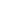 Subject:RE: Thư mời họpFrom:Nhi Cung (nhic@hotmail.com)To:hqp75@verizon.net; cnthanh07@yahoo.com; banquantridallas@googlegroups.com; thaodam@yahoo.com;Date:Monday, July 14, 2014 8:55 PMJul 14Hau Q Pham <hqp75@verizon.net>Tue, Jul 15, 2014 at 6:10 PMTo: banquantridallas@googlegroups.com, thaodam@yahoo.comTo: banquantridallas@googlegroups.com, thaodam@yahoo.comSubject:Re: Thư mời họpFrom:Thien Nguyen (thiennguyen52@gmail.com)To:hqp75@verizon.net; cnthanh07@yahoo.com; banquantridallas@googlegroups.com; thaodam@yahoo.com;Date:Thursday, July 17, 2014 1:13 AMSubject:Re: Thư mời họpFrom:'Thanh Cung' via BanQuanTriDallas (banquantridallas@googlegroups.com)To:thiennguyen52@gmail.com; hqp75@verizon.net; banquantridallas@googlegroups.com; thaodam@yahoo.com;Date:Thursday, July 17, 2014 6:33 AMSep 11Sep 13